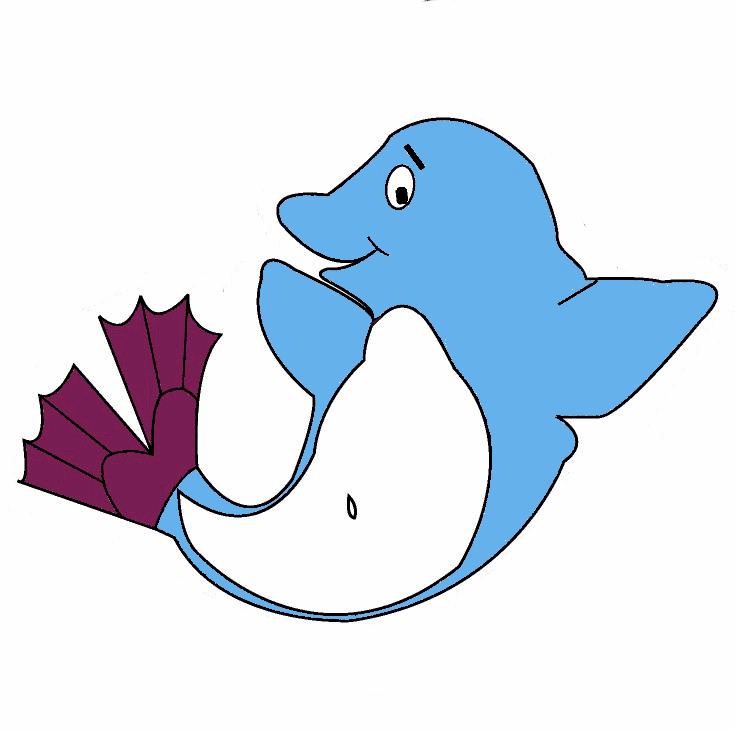 PLEASANT HILL DOLFINSPARENT CLUB BOARDMEETING MINUTESMonday, October 14, 2013BOARD MEMBERS PRESENT  Brad Morris; Matt Lovett; Lois Shaw; Eric Janssen; Devon Knight; Sharon Murphy; Amy Ross; Gus Jullien; Shuleen Martin; Rob Hicks  ADDITIONAL PEOPLE PRESENTVicky Dewey, Assistant Head Coach; Ana Castaneda – Snack Shack; Sara Silver – Team Director; Beth Heinen – Coach; Talli Pitcher – Coach; Gail Egbert - ParentCALL TO ORDER:The meeting was called to order at 7:00 by Devon Knight.  INTRODUCTIONS OF NEW BOARD MEMBERSWelcome to Shuleen Martin [Battle of the Ages] and Rob Hicks [Meet Operations].  PRESIDENT’S UPDATEThe position of Vice President is still open so please get the word out.SECRETARYLois asked again that when she sends out an email asking for items for the agenda, to PLEASE respond even if you don’t have anything!!TREASURER’S REPORTCurrent reconciled checking register balance:   $22,822.99Endowment savings account:   $2,048.80Cash Flow (exclusive of carry forwards and carryovers):Income TYD: $90,020.46Expense YTD: $93,128.48Net YTD:  $(3,108.02)Performance-to-BudgetIncome: ($3,479.54) vs. budgetExpense: ($11,987.02) vs budgetNet performance-to-budget: $(8,507.48)We are in good shape going in to next year.BATTLE OF THE AGES UPDATEShuleen wanted us all to know that Kathy is still a part of the Battle committee at least for this year.  Next week they will be sending out the “Mark Your Calendars” to the other teams.  They are also hoping to put out the Battle job sign-ups earlier this year and they are looking for sponsors earlier this year as well.  The 2014 theme for Battle is “Survivor.”  The next meeting is on 10/23!SNACK SHACKSharon had nothing to report.TEAM OPERATIONSEric is in the process of reaching out to everyone who helped out last year to see who is available and willing for next year.  He would like to have something in place at next year’s Awards Night for people to indicate if they will be returning to the same position, wanting to try something new, or not returning at all.HEAD COACHNext year is the Dolfin’s 50th anniversary!  Devon met with Rob Kern and Jennifer McGarry to start the ball rolling for a celebration.  Jennifer estimates 500 people will want to be there.  They have chosen the date of August 23rd, which is the week after County.  It will be on the pool deck, but Devon would like to have it catered so everyone past and present can enjoy the party.  She is wondering if the Board/Parent Club would subsidize the event with $5,000.  This way the 50th Anniversary Committee has a place to start when figuring out ticket prices, what they can and can’t do, etc.  The board discussed and requested that a more detailed proposal be brought to the November board meeting for review before we vote.Devon plans to get the word out through banners; blurbs in the Spotlight and Community Focus; setting up a Facebook page, etc.The 50th Anniversary Committee will be made up of both current and retired Dolfins.  Beth Heinen has already volunteered to join the committee and get back to the board with more details about this exciting event.Korey disclosed that there will be a 50th year logo which will be used on t-shirts, caps, etc.  MEET OPERATIONSRob is still trying to get up to speed.  Lorie Tuey has agreed to help him with the computer part of his job.  Rob suggested we open the Snack Shack during practices.  He has spoken with PHBA and they agreed to purchase snacks there.  We could advertise on their backstops and give them 10% of the sales.  Ana and Sharon agreed, but for snacks and drinks ONLY.  No hot/prepared food.  Rob thinks parents who are already there on the pool deck could work shifts.  The board tossed this idea around, but ultimately decided at this time not to pursue it because we have a hard enough time getting people to volunteer to work shifts during meets.  We don’t want them thinking they can cover their hours during practice.Rob also suggested having a Poker Night as a fundraiser. FUNDRAISINGGus is working with Shuleen and Kathy on the advertising sheet/sponsorship to get out to the community soon.  The Cajun Fest has been put off until Fall 2014 as Battle has been so successful and we want to put all our volunteer efforts towards that.SOCIALRegarding the Volunteer Coordinator position, Amy recalls that Jessica O’Dea and Gail Egbert were going to get together and discuss co-chairing.  To date this hasn’t happened.  Gail indicated she would speak with Amy offline about this. Amy brought up the fact that there really were no “consequences” for families who did not complete their work assignments this year.  Rob Hicks was very vocal that the kids should not be punished for their parents’ shirking of their responsibilities.  Gail said we should take out the word volunteer because it’s really more of an obligation.  A lively discussion ensued where we debated going back to collecting a separate fee from parents for their work hours and returning this fee after all their obligations have been met.  We talked about raising the fee from $100 to $200.  Gail and Lois collectively suggested reaching out to those families who did nothing for the team long before sign-ups and finding out if there is some way to work with them.  In the end, Gail agreed to work with Korey to come up with a proposal based on the information they gather from other teams.  They will have the proposal for the next Board meeting.  The board does need to make a decision because Korey has to get the information in for the Spotlight by mid-November.DISTRICTAwards Night will be at the Community Center in 2014 and we will keep it to the first Friday night in September at least for 2014 due to the 50th Anniversary celebration right after County.The contract for the Tree Lot has been signed and received by Korey.  She is now waiting for the dumpster donation.ADDITIONAL BUSINESSRob Hicks, Gail Egbert, Gus Jullien, Brad Morris, Ana Castaneda and Sharon Murphy took issue with the district’s decision not to have Sofia Nappo return as a coach.  They and other board members offered their opinions about the current decision making process regarding hiring and retaining coaches.  Korey reminded the board that personnel decisions are ultimately the responsibility of PH Parks & Rec and that as an employer she cannot discuss specific reasons for any personnel decisions.NEXT MEETING:The next Dolfins Board meeting is scheduled for Monday, November 11, 2013 from 7:00-9:00pm.Meeting adjourned:The meeting was adjourned at 9:30 p.m. by Devon Knight.